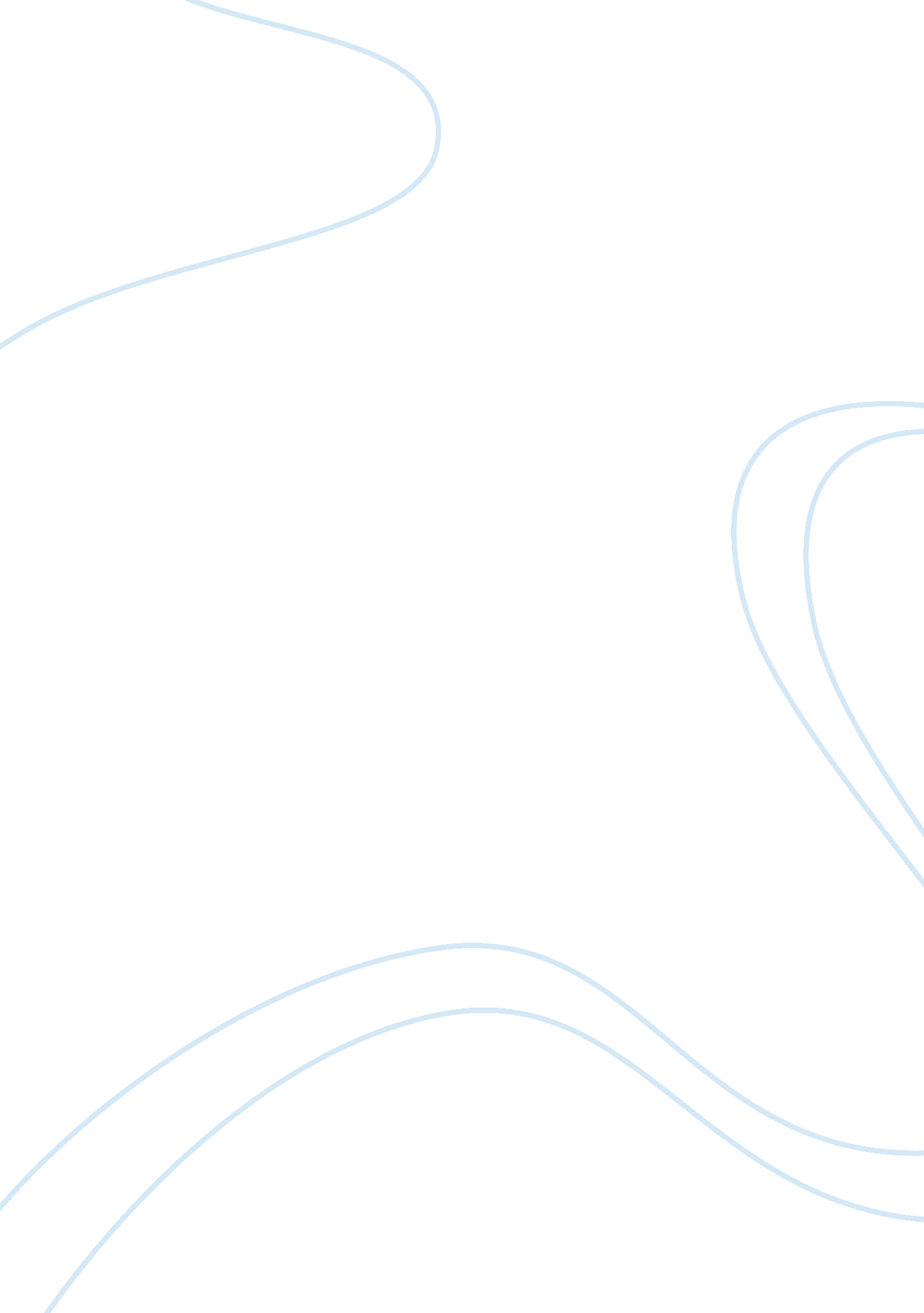 In there is a legislation banning child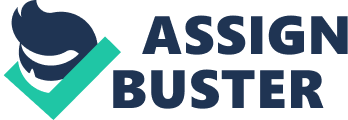 In Savakis hundreds of boys and girls are employed in factories which manufacture firecrackers and various kinds of fireworks like atom bomb, ground wheel, and flower pot, rocket etc. Rolling paper delicately and stuffing inside in the explosive material is their job. In the matchstick manufacturing factories their services are considered as essential. Young boys and girls are preferred for these, jobs as they can be paid low wages and as they can be controlled easily. But their parents do not realize that they spoil their children’s future. Young boys and girls should study and should not waste their time by doing some petty job in factories producing matchsticks and firecrackers. Savakis is spoken of as a centre favoring child labor. In many towns and cities child labor is a social problem. Youngsters are the future citizens of India. They should not waste their childhood doing some odd jobs. The State and the Central Governments should strictly enforce their law against child labor. There is a legislation banning child labor. But the factories and the industrialists do not act according to the legislation. If the children are not educated they cannot get good jobs. Their future in small factories cannot be bright. The Government should punish the parents who send their children for small jobs. Some time ago a group of children from the north India were taken by a hireling to work in some factory. The police who had clues about this stealthy affair rounded up the children in the Chennai central station and they were sent back to their places. This was indeed a signal service in freeing the children from drudgery. It is said that some children living on the pavements are abducted by ruffians when they have gone for work and the children are made to begin busy localities. This has been going on for a long time. Abduction of children and making them beg under threat is far crueler than employing them to do all sorts of manual work and paying them a pittance. There are some rare instances of parents themselves selling their children for money and they may work for a meager amount in some house or in an institution. The clandestine operations of a child welfare centre, miscalled orphanage, came to light, when the police discovered that the vile authorities of the orphanage engaged hirelings to abduct destitute children straying in the streets and arranged to send them abroad for adoption by the childless couples or for work in an establishment or a house. There are people, meanest people, who can stoop down to any level of cruelty and commit spine-chilling, heartrending crimes. They act like noble people but they are the most abhorrent criminals. Child labor should be abolished as soon as possible and the children should be protected by their parents from the miscreants and brought up with dignity. Their security is important and the parents should guarantee their security. The Central Government has introduced a legislation banning children from working in hotels or as domestic help. The ban effective from October 10, 2006, has been imposed under the Child Labor (Prohibition and Regulation) Act, 1986. The legislation has been enacted. It should be implemented sincerely. 